Nauczanie zdalneGrupa IV18-20.11.2020r.Karta pracy cz. 2 – do strony 18;Karta pracy przygotowanie do ,,pisania, czytania,  liczenia” (5-latki) – str. 31Karta pracy Litery i liczby (6-latki) – str. 53Utrwalanie piosenki Popatrzcie na jamniczk.https://www.youtube.com/watch?v=CMKnORR4PX0I. Popatrzcie na jamniczka! Wyturlał się z koszyczka, zaczaił się na babcię i porwał babci kapcie. Ref.:A jak spał, a jak spał, taką grzeczną minę miał.2xII. Poszarpał chustkę w różei zrobił dwie kałuże, i moją nową lalkę zaciągnął pod wersalkę.Ref.:A jak spał, a jak spał, taką grzeczną minę miał.2xIII. A teraz gdzieś ucieka i szczeka, szczeka, szczeka.Łapiemy więc jamniczka,niech wraca do koszyczka.Ref.: Bo jak spał, bo jak spał, taką grzeczną minę miał.2x IV. Pod stołem jest koszyczek, w koszyczku śpi jamniczek,.jamniczek sobie śpi, jak się zbudzi, będzie zły!!!Słuchanie wiersza Laury Łącz Przyjaźń ze schroniska.Był sobie pewien piesek malutki,uroczy – mówię wam!Czepiały się go troski i smutki,bo był zupełnie sam.Nie miał rodziny, siostry ni braci,w schronisku mieszkał gdzieś,aż raz ktoś przyszedł, spojrzał, zapłacił,a był to rudy Grześ.Przytulił pieska – zostali razemna dobre i na złe,znikła samotność, bo przyjacielenie są samotni, nie!•Rozmowa na temat wiersza.− Dlaczego pieska czepiały się troski i smutki?− Co to jest schronisko? − Czy można wziąć pieska (kotka) ze schroniska?− Kiedy do schroniska trafia najwięcej zwierząt?Uzupełnianie zdań.Kiedy zrobię coś dobrego (złego), to... Smuci mnie...Jestem zły, gdy... Boję się, gdy...Jest mi wesoło...Zabawa prawda/ fałszPrzykładowe zdania:Pies ma rogi.Króliki wykluwają się z jajek. Pies potrafi szczekać.Ryby pływają.Królik ma zielone futro.Koty fruwają.Chomik zapada w sen zimowy. Papuga to ptak śpiewający.Małe króliki żywią się mlekiem matki. Itp.Praca plastyczna – dowolne zwierzę domoweWykonanie dowolnego zwierzęcia, dowolną techniką. Propozycje: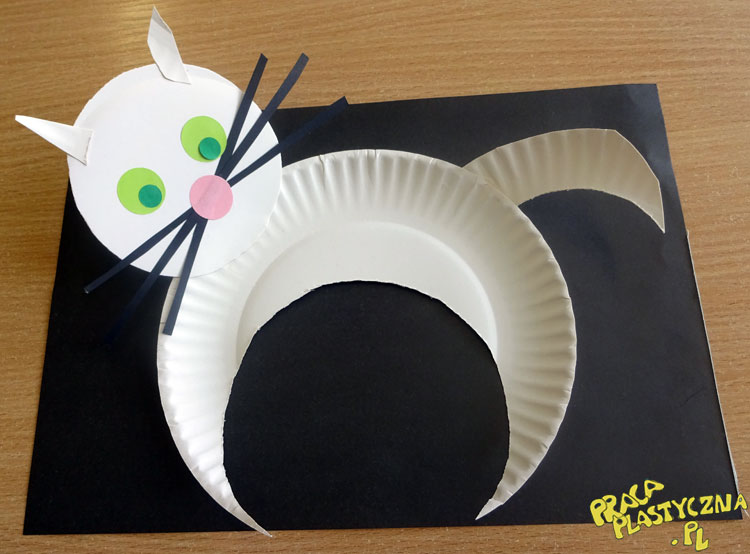 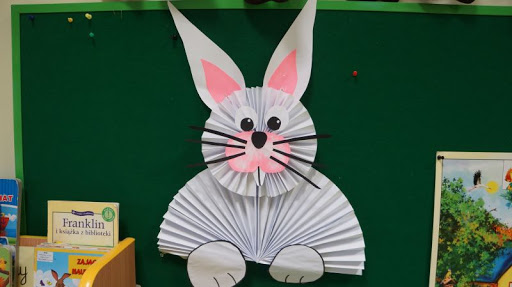 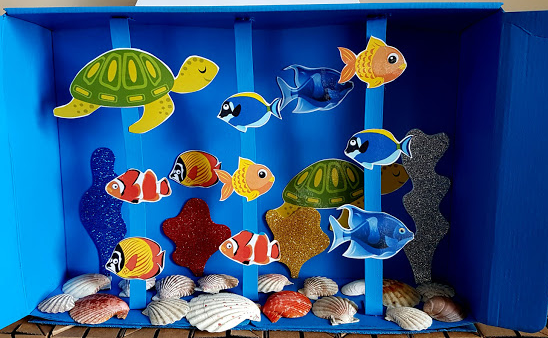 Zapoznanie z figurą geometryczną – prostokątem.Nazywanie figur. Określanie ich liczby. Dwa takie same trójkąty równoramienne i dwa takie same kwadraty dla każdego dziecka.Łączenie figur według instrukcji − Co powstanie, gdy połączycie ze sobą dwa trójkąty?− Jak będzie wyglądać figura, która powstanie z połączenia dwóch kwadratów?Rodzic wyjaśnia, że ta figura to prostokąt.Słuchanie fragmentu wiersza Marii Terlikowskiej Prostokąt.Prostokąt też ma proste kąty,lecz znamy różne prostokąty:bywają niskie – jak ten mur,albo wysokie – jak drapacz chmur.Duży prostokąt to jest ścianacała na żółto pomalowana.Mały prostokąt – to jest zeszyt.Już rozumiecie? To mnie cieszy.Podawanie nazw innych przedmiotów, które mają kształt prostokąta (ekran telewizora, blat stołu, biurka, drzwi).•Określanie cech prostokąta: 4 boki – 2 dłuższe, 2 krótsze; 4 wierzchołki.•Mierzenie długości boków prostokąta przez N. – potwierdzenie, że boki są parami równe.Karta pracy str. 31 lub 53.Dzielenie prostych wyrazów na głoski, np.: l, dom, Ola, Ala, itp., (zwiększanie stopnia trudności), wyróżnianie pierwszej i ostatniej głoski w wyrazach. Inicjowanie doświadczeń i zabaw związanych z właściwościami magnesu.•Oglądanie różnych magnesów, dotykanie ich, przykładanie do siebie. Różne magnesy. 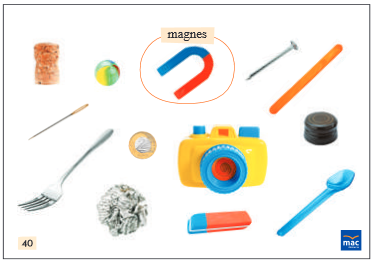 Powiedzcie, które przedmioty według was przyciąga magnes, a których nie przyciąga (korek, moneta, igła, gwóźdź, patyczek, zgnieciony papier, mała zabawka z tworzywa sztucznego, metalowa nakrętka z napoju, gumka do ścierania, widelec metalowy, szklana kulka, łyżeczka z tworzywa sztucznego). • Doświadczenie i obserwacja: Co przyciąga magnes, a czego nie przyciąga?Magnesy, przedmioty: metalowe, plastikowe, drewniane, papierowe.Zadaniem dzieci jest podział przedmiotów na te, które przyciąga magnes, i na takie, których magnes nie przyciąga.• Wspólne wyciągnięcie wniosków.